Observações:- Utilizar o mínimo de açúcar nas preparações, trocar pelo açúcar mascavo sempre que possível;- É autorizado inverter os dias das frutas se necessário conforme amadurecimento e disponibilidade; - Devem ser servidas no mínimo DOIS tipos de saladas no dia, preferencialmente uma cozida e uma crua/folhosas.- Necessidades alimentares especiais: usar produtos exclusivos para atendimento das necessidades alimentares especiais; - Cardápio sujeito a alterações conforme disponibilidade de alimentos com autorização da nutricionista;- Deve ser comunicado a nutricionista urgentemente sobre a falta de qualquer item que afete a execução do cardápio.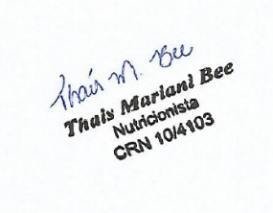 Observações:- Utilizar o mínimo de açúcar nas preparações, trocar pelo açúcar mascavo sempre que possível;- É autorizado inverter os dias das frutas se necessário conforme amadurecimento e disponibilidade; - Devem ser servidas no mínimo DOIS tipos de saladas no dia, preferencialmente uma cozida e uma crua/folhosas.- Necessidades alimentares especiais: usar produtos exclusivos para atendimento das necessidades alimentares especiais; - Cardápio sujeito a alterações conforme disponibilidade de alimentos com autorização da nutricionista;- Deve ser comunicado a nutricionista urgentemente sobre a falta de qualquer item que afete a execução do cardápio.Observações:- Utilizar o mínimo de açúcar nas preparações, trocar pelo açúcar mascavo sempre que possível;- É autorizado inverter os dias das frutas se necessário conforme amadurecimento e disponibilidade; - Devem ser servidas no mínimo DOIS tipos de saladas no dia, preferencialmente uma cozida e uma crua/folhosas.- Necessidades alimentares especiais: usar produtos exclusivos para atendimento das necessidades alimentares especiais; - Cardápio sujeito a alterações conforme disponibilidade de alimentos com autorização da nutricionista;- Deve ser comunicado a nutricionista urgentemente sobre a falta de qualquer item que afete a execução do cardápio.Observações:- Utilizar o mínimo de açúcar nas preparações, trocar pelo açúcar mascavo sempre que possível;- É autorizado inverter os dias das frutas se necessário conforme amadurecimento e disponibilidade; - Devem ser servidas no mínimo DOIS tipos de saladas no dia, preferencialmente uma cozida e uma crua/folhosas.- Necessidades alimentares especiais: usar produtos exclusivos para atendimento das necessidades alimentares especiais; - Cardápio sujeito a alterações conforme disponibilidade de alimentos com autorização da nutricionista;- Deve ser comunicado a nutricionista urgentemente sobre a falta de qualquer item que afete a execução do cardápio.SECRETARIA MUNICIPAL DE EDUCAÇÃO DE PINHEIRO PRETO – SCPROGRAMA NACIONAL DE ALIMENTAÇÃO ESCOLAR – PNAESECRETARIA MUNICIPAL DE EDUCAÇÃO DE PINHEIRO PRETO – SCPROGRAMA NACIONAL DE ALIMENTAÇÃO ESCOLAR – PNAESECRETARIA MUNICIPAL DE EDUCAÇÃO DE PINHEIRO PRETO – SCPROGRAMA NACIONAL DE ALIMENTAÇÃO ESCOLAR – PNAESECRETARIA MUNICIPAL DE EDUCAÇÃO DE PINHEIRO PRETO – SCPROGRAMA NACIONAL DE ALIMENTAÇÃO ESCOLAR – PNAESECRETARIA MUNICIPAL DE EDUCAÇÃO DE PINHEIRO PRETO – SCPROGRAMA NACIONAL DE ALIMENTAÇÃO ESCOLAR – PNAESECRETARIA MUNICIPAL DE EDUCAÇÃO DE PINHEIRO PRETO – SCPROGRAMA NACIONAL DE ALIMENTAÇÃO ESCOLAR – PNAECARDÁPIO: PRÉ - ESCOLACARDÁPIO: PRÉ - ESCOLACARDÁPIO: PRÉ - ESCOLACARDÁPIO: PRÉ - ESCOLACARDÁPIO: PRÉ - ESCOLACARDÁPIO: PRÉ - ESCOLAJUNHO DE 2024JUNHO DE 2024JUNHO DE 2024JUNHO DE 2024JUNHO DE 2024JUNHO DE 20241ª SEMANASEGUNDA-FEIRATERÇA-FEIRAQUARTA-FEIRAQUINTA-FEIRASEXTA-FEIRA03/jun04/jun05/jun06/jun07/junCafé da manhã(08h30’)* Leite + aveia + canela *Biscoitos de polvilho com açúcar mascavo* Suco de laranja ou chá*Waffle *Chá mate ou de ervas *Torradinha com: pão integral, manteiga, orégano e tomate*Café com leite *Pão com doce de fruta sem açúcar* Leite com cacau e açúcar mascavo ou stevia*Bolo de maçã integralAlmoço(11h00’)*Arroz integral*Feijão preto*Estrogonofe de carne bovina (bife em tiras)*Farofa (mandioca+biju) de cenoura*Saladas*Arroz colorido*Feijão vermelho + branco*Tortéi pastelzinho com molho de tomate e frango moído em molho*Saladas* Carreteiro com músculo, acém e legumes* Saladas* Arroz branco* Feijão carioca* Purê de batata* Bisteca suína refogada* Saladas* Macarrão talharim com molho de carne moída (bovina)* Salada com grão de bicoLanche da tarde(14h55’ as 15h35’)*Macarrão furado grosso com frango em molho (sassami)*Salada de repolho + cenoura*Sopa de legumes, carne bovina, macarrão conchinha*Fruta (maçã)* Mini pizza*Suco de laranja*Fruta (banana)*Arroz + feijão+Farofa de ovos, couve e biju*Salada de alface*Fruta (laranja)* Sanduiche com: Pão, presunto e queijo*Quentão de suco de uva*Fruta (mamão)Composição nutricional (média semanal)Energia (Kcal)CHO (g)PTNA (g)LPD (g)Composição nutricional (média semanal)Energia (Kcal)55 – 65% do VET10 – 15% do VET15 – 30% do VETComposição nutricional (média semanal)SECRETARIA MUNICIPAL DE EDUCAÇÃO DE PINHEIRO PRETO – SCPROGRAMA NACIONAL DE ALIMENTAÇÃO ESCOLAR – PNAESECRETARIA MUNICIPAL DE EDUCAÇÃO DE PINHEIRO PRETO – SCPROGRAMA NACIONAL DE ALIMENTAÇÃO ESCOLAR – PNAESECRETARIA MUNICIPAL DE EDUCAÇÃO DE PINHEIRO PRETO – SCPROGRAMA NACIONAL DE ALIMENTAÇÃO ESCOLAR – PNAESECRETARIA MUNICIPAL DE EDUCAÇÃO DE PINHEIRO PRETO – SCPROGRAMA NACIONAL DE ALIMENTAÇÃO ESCOLAR – PNAESECRETARIA MUNICIPAL DE EDUCAÇÃO DE PINHEIRO PRETO – SCPROGRAMA NACIONAL DE ALIMENTAÇÃO ESCOLAR – PNAESECRETARIA MUNICIPAL DE EDUCAÇÃO DE PINHEIRO PRETO – SCPROGRAMA NACIONAL DE ALIMENTAÇÃO ESCOLAR – PNAECARDÁPIO: PRÉ - ESCOLACARDÁPIO: PRÉ - ESCOLACARDÁPIO: PRÉ - ESCOLACARDÁPIO: PRÉ - ESCOLACARDÁPIO: PRÉ - ESCOLACARDÁPIO: PRÉ - ESCOLAJUNHO DE 2024JUNHO DE 2024JUNHO DE 2024JUNHO DE 2024JUNHO DE 2024JUNHO DE 20242ª SEMANASEGUNDA-FEIRATERÇA-FEIRAQUARTA-FEIRAQUINTA-FEIRASEXTA-FEIRA10/jun11/jun12/jun13/jun14/junCafé da manhã(08h30’)*Leite com cacau e açúcar mascavo ou stevia* Pão de queijo de frigideira*Leite + canela*Pão branco fatiado com manteiga*Café com leite *Cookies sem açúcar *Chá de maçã + leite*Pão branco fatiado com geleia sem açúcares *Chá mate ou de ervas*Bolo de banana com aveia Almoço(11h00’)*Arroz branco*Feijão vermelho + branco*Omelete temperado*Saladas*Polenta cremosa*Frango (sassami + drumete) em molho*Farofa (mandioca+biju) de couve*Saladas* Arroz branco* Feijão preto*Lasanha de frango*Bisteca bovina refogada*Saladas*Arroz colorido*Lentilha*Costela bovina assada*Farofa (mandioca) de cenoura*Saladas*Arroz integral*Feijão preto*Vaca atolada com mandioca e acém*SaladasLanche da tarde(14h55’ as 15h35’)*Sopa de feijão, macarrão e legumes*Risoto com frango*Salada (repolho branco, roxo e brócolis)*Fruta (maçã)* Sopa de legumes, macarrão de letrinhas e frango*Fruta (banana)* Esfihas * Quentão de suco de uva*Fruta (manga)*Pão com carne moída bovina* Chá *Fruta (mamão)Composição nutricional (média semanal)Energia (Kcal)CHO (g)PTNA (g)LPD (g)Composição nutricional (média semanal)Energia (Kcal)55 – 65% do VET10 – 15% do VET15 – 30% do VETComposição nutricional (média semanal)SECRETARIA MUNICIPAL DE EDUCAÇÃO DE PINHEIRO PRETO – SCPROGRAMA NACIONAL DE ALIMENTAÇÃO ESCOLAR – PNAESECRETARIA MUNICIPAL DE EDUCAÇÃO DE PINHEIRO PRETO – SCPROGRAMA NACIONAL DE ALIMENTAÇÃO ESCOLAR – PNAESECRETARIA MUNICIPAL DE EDUCAÇÃO DE PINHEIRO PRETO – SCPROGRAMA NACIONAL DE ALIMENTAÇÃO ESCOLAR – PNAESECRETARIA MUNICIPAL DE EDUCAÇÃO DE PINHEIRO PRETO – SCPROGRAMA NACIONAL DE ALIMENTAÇÃO ESCOLAR – PNAESECRETARIA MUNICIPAL DE EDUCAÇÃO DE PINHEIRO PRETO – SCPROGRAMA NACIONAL DE ALIMENTAÇÃO ESCOLAR – PNAESECRETARIA MUNICIPAL DE EDUCAÇÃO DE PINHEIRO PRETO – SCPROGRAMA NACIONAL DE ALIMENTAÇÃO ESCOLAR – PNAECARDÁPIO: PRÉ - ESCOLACARDÁPIO: PRÉ - ESCOLACARDÁPIO: PRÉ - ESCOLACARDÁPIO: PRÉ - ESCOLACARDÁPIO: PRÉ - ESCOLACARDÁPIO: PRÉ - ESCOLAJUNHO DE 2024JUNHO DE 2024JUNHO DE 2024JUNHO DE 2024JUNHO DE 2024JUNHO DE 20243ª SEMANASEGUNDA-FEIRATERÇA-FEIRAQUARTA-FEIRAQUINTA-FEIRASEXTA-FEIRA17/jun18/jun19/jun20/jun21/junCafé da manhã(08h30’)*Chá mate ou de ervas*Biscoitos diversos (sem açúcar)* Suco de laranja ou chá*Waffle*Leite + canela*Torrada com: Pão integral, requeijão, queijo, tomate e orégano*Leite com cacau e açúcar mascavo ou stevia*Bolo salgado de tapioca*Café com leite*Bolo de laranjaAlmoço(11h00’)*Arroz integral*Feijão carioca*Purê de batatas*Lombo refogado*Saladas*Macarrão espaguete grosso + molho de calabresa e tomate* Frango (coxa e sobrecoxa assada) com legumes*Saladas*Arroz colorido*Feijão preto*Abóbora cabotiá refogada*Carne de panela em molhoSaladas*Sopa de agnoline com frango (coxa e sobrecoxa) + legumes*Pão integral*Polenta cremosa*Carne moída (bovina) em molho + PTS*Farofa (biju) de couveSaladasLanche da tarde(14h55’ as 15h35’)*Polenta com molho de frango (sassami)* Salada (repolho + acelga)* Arroz, feijão, omelete com legumes e queijo* Salada (beterraba e cenoura)*Fruta (maçã)*Sopa de feijão, macarrão conchinha e legumes*Fruta (banana)*Macarrão (penne) com molho de carne moída bovina*Salada (alface)*Fruta (melão)*Pão caseirinho com carne moída de frango*Suco ou chá*Fruta (mamão)Composição nutricional (média semanal)Energia (Kcal)CHO (g)PTNA (g)LPD (g)Composição nutricional (média semanal)Energia (Kcal)55 – 65% do VET10 – 15% do VET15 – 30% do VETComposição nutricional (média semanal)SECRETARIA MUNICIPAL DE EDUCAÇÃO DE PINHEIRO PRETO – SCPROGRAMA NACIONAL DE ALIMENTAÇÃO ESCOLAR – PNAESECRETARIA MUNICIPAL DE EDUCAÇÃO DE PINHEIRO PRETO – SCPROGRAMA NACIONAL DE ALIMENTAÇÃO ESCOLAR – PNAESECRETARIA MUNICIPAL DE EDUCAÇÃO DE PINHEIRO PRETO – SCPROGRAMA NACIONAL DE ALIMENTAÇÃO ESCOLAR – PNAESECRETARIA MUNICIPAL DE EDUCAÇÃO DE PINHEIRO PRETO – SCPROGRAMA NACIONAL DE ALIMENTAÇÃO ESCOLAR – PNAESECRETARIA MUNICIPAL DE EDUCAÇÃO DE PINHEIRO PRETO – SCPROGRAMA NACIONAL DE ALIMENTAÇÃO ESCOLAR – PNAESECRETARIA MUNICIPAL DE EDUCAÇÃO DE PINHEIRO PRETO – SCPROGRAMA NACIONAL DE ALIMENTAÇÃO ESCOLAR – PNAECARDÁPIO: PRÉ - ESCOLACARDÁPIO: PRÉ - ESCOLACARDÁPIO: PRÉ - ESCOLACARDÁPIO: PRÉ - ESCOLACARDÁPIO: PRÉ - ESCOLACARDÁPIO: PRÉ - ESCOLAJUNHO DE 2024JUNHO DE 2024JUNHO DE 2024JUNHO DE 2024JUNHO DE 2024JUNHO DE 20244ª SEMANASEGUNDA-FEIRATERÇA-FEIRAQUARTA-FEIRAQUINTA-FEIRASEXTA-FEIRA24/jun25/jun26/jun27/jun28/junCafé da manhã(08h30’)*Leite + canela*Bolacha caseira *Leite com cacau e açúcar mascavo ou stevia*Pão com presunto e queijo (fazer na sanduicheira)*Café com leite *Pão de milho com doce de frutas sem adição de açúcares* Suco de uva* Pão de queijo de frigideira*Chá de ervas*Bolo de banana caseiro com aveia Almoço(11h00’)*Macarrão furado grosso + molho de carne moída e tomate*Saladas *Arroz colorido*Lentilha*Tilápia assada com legumes e batatas*Saladas *Arroz integral*Feijão preto* Frango em molho com legumes*Saladas*Risoto de frango e legumes*Saladas com grão de bico cozido *Arroz colorido*Feijão vermelho* Tortéi enrolado com molho de calabresa* Frango (drumete) assado com legumes* SaladasLanche da tarde(14h55’ as 15h35’)*Sopa de legumes, frango e macarrão cabelo de anjo *Arroz branco* Feijão preto*Carne de panela em molho* Salada (beterraba + repolho)*Fruta (maçã)* Sopa de feijão, legumes e arroz*Fruta (banana)*Torta salgada com carne moída e legumes*Suco de uva*Fruta (abacaxi)*Pão caseirinho com omelete temperado *Chá*Fruta (mamão)Composição nutricional (média semanal)Energia (Kcal)CHO (g)PTNA (g)LPD (g)Composição nutricional (média semanal)Energia (Kcal)55 – 65% do VET10 – 15% do VET15 – 30% do VETComposição nutricional (média semanal)